Нова версия на песента ,,Carol of the Bells” в Shazam подкрепя децата на Украйна този празничен сезонС участието на Тарас Тополай от „Antytila“, фолклорен хор „Veryovka Ukrainian“ и ансамбъл „Zernyatko children's folk“ 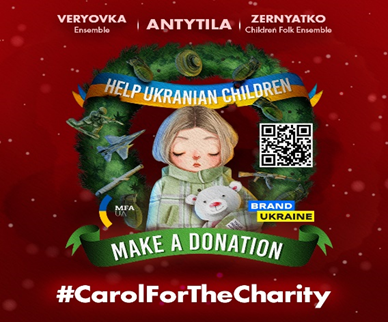 Класическата коледна песен ,,Carol of the Bells”, известна още като ,,Shchedryk", е пренаписана специално за този празничен сезон в подкрепа на децата на Украйна, които са засегнати от войната. Новата песен е в подкрепа на благотворителната програма на Фондация Олена Зеленска, която предлага образование, медицинска грижа, финансова и правна помощ за децата, повлияни от войната.Мащабната руска инвазия в Украйна лиши милиони деца от възможността да отпразнуват празниците със семействата си у дома. Пренаписаната песен,,Carol of the Bells” насочва вниманието към тежката съдба на тези деца, като запазва веселата и топла мелодия на оригиналната коледна песен.Слушайте песента тук. Намерете #CarolForTheCharity във всички музикални платформи тук.С гласовете на Тарас Тополя от група „Antytila“ (позната от своята колаборация с Ед Шийран в песента му „2-Step“), фолклорния хор „Veryovka Ukrainian“ и ансамбъл „Zernyatko children's folk“, песента ,,Carol of the Bells”, тематично преименувана на ,,Carol for the Charity“, дава своя принос към фондацията на Олена Зеленска в следните три стъпки:Сканирай песента през ShazamКликни на линка към видеото на песента в YouTube през ShazamНамери линка за дарения в описанието на видеото в YouTubeТворческата концепция е дело на агенция Saatchi&Saatchi Украйна, а проектът е подкрепен от организация BRAND UKRAINE и от Министерството на външните работи на Украйна. Коледа не трябва да се отнема от децата. Но ние винаги можем да им я върнем.#CarolForTheCharity###Christmas not home
Outside n’ beyond
This is so wrong
Shazam this songSee their tears
On the eyelids
Pain and the fears
Donate for kidsGive them an Eve
Those who believe
Come back to home
Shazam this songThis is a time
For all the world
Help them somehow
Shazam this song Oh how they want
Come back to home
Eve is for all
Shazam this songThis is the key 
While children sing
Holy and cheer
Christmas is hereMerry, merry, merry, merry Christmas
Merry, merry, merry, merry ChristmasThose who destroy
Never enjoyed
Christmas at home
Shazam this songWhy should I run
Dreams never gone
Give us a hope
Shazam this songChristmas is here
I wanna see
Hope could be grown
Shazam this songDing, dong, ding, dong
Who’s at the door?
Children at home!
Shazam this songAll Christmas deeds
Made for the kids
Dreams shouldn’t gone
Shazam this songOh how they want
Cоme back to home
Eve is for all
Shazam this songThis is the key 
While children sing
Holy and cheer
Christmas is here Merry, merry, merry, merry Christmas
Merry, merry, merry, merry ChristmasShazam this song
Shazam this song
Shazam this song
Shazam this songShazam this song
Shazam this song
Shazam this song
Shazam this songCreative agency: Saatchi&Saatchi UkraineCCO Publicis Groupe CEE: Jorg RiommiCommunications Director, Publicis Groupe (CEE), Global Talent Team — Karen LimCCD Publicis Groupe Ukraine and Czech Republic: Kosta SchneiderCreative Director: Serhii BiloshitskySenior Art-Director: Julia RomanovaCopywriter: Anton CherevashkoDesigner: Kateryna KrashtapukMotion Designer: Kostiantyn BaranovskiyNew Business Director: Dmitry GrushevskyCorporate Communications Manager: Yulia MedunaAccount-Manager: Alina MelnychukAccount-Manager: Anna RomanovaCameraman: Denis UrusovCameraman & Colorist: Vova KlimykBackstage Director: Kateryna PaidaAntytilaVocal: Taras TopolyaManagement, keyboards: Serhii VusykBass guitar: Mykhailo ChyrkoGuitar: Dmytro ZholudDrums: Dmytro VodovozovVeryovka Ukrainian Folk Choir:
Acting General Director-Artistic Director: Igor KurylivActing Chief Choirmaster: Oleg PylypSoloist, choir artist: Natalia TutchenkoChildren's folk ensemble "Zernyatko":Head of the ensemble: Zakletska Raisa